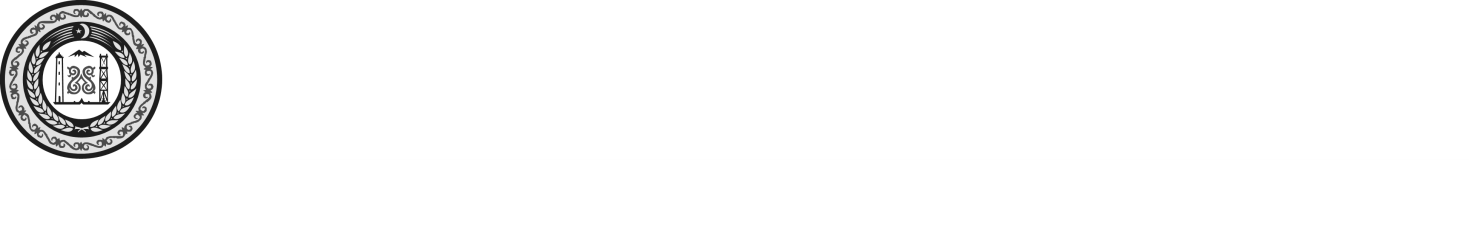 СОВЕТ ДЕПУТАТОВ НАДТЕРЕЧНОГО  МУНИЦИПАЛЬНОГО РАЙОНА ЧЕЧЕНСКОЙ РЕСПУБЛИКИ(Совет депутатов Надтеречного муниципального района Чеченской Республики)НОХЧИЙН РЕСПУБЛИКИНДЕПУТАТИН КХЕТАШО НАДТЕРЕЧНИ МУНИЦИПАЛЬНИ КIОШТАН (Депутатин кхеташо Надтеречни муниципальни кIоштан)  Р Е Ш Е Н И Е (ПРОЕКТ)«»       2022 г.                   с. Знаменское                                    № Об утверждении Положения о порядке и условиях командирования, размерах возмещения расходов, связанных со служебными командировками лиц, замещающих муниципальные должности, муниципальных служащих и служащих, замещающих должности, не отнесенные к муниципальным должностям органов местного самоуправления Надтеречного муниципального района Чеченской Республики» В соответствии со статьями 166, 167, 168 Трудового кодекса Российской Федерации, ст. 217 Налогового кодекса Российской Федерации, Указом Президента Российской Федерации от 18.07.2005 № 813 «О порядке и условиях Командирования федеральных государственных гражданских служащих», Постановлением Правительства Российской Федерации от 13.10.208 № 749 «Об особенностях направления работников в служебные командировки», Указом Президента Чеченской Республики о 29.12.2005 №587 «О порядке и условиях командирования государственных гражданских служащих Чеченской Республики», руководствуясь Уставом Надтеречного муниципального района, Совет депутатов Надтеречный муниципальный район Чеченской РеспубликиРЕШИЛ:1. Утвердить прилагаемое Положение о порядке и условиях командирования, размерах возмещения расходов, связанных со служебными командировками лиц, замещающих муниципальные должности, муниципальных служащих и служащих, замещающих должности, не отнесенные к муниципальным должностям органов местного самоуправления Надтеречного муниципального района Чеченской Республики. 2. Установить, что финансирование расходов, связанных с реализацией настоящего решения, осуществляется за счет средств, предусматриваемых в бюджете Надтеречного муниципального района на содержание лиц, замещающих муниципальные должности, муниципальных служащих, работников органов местного самоуправления, занимающих должности, не отнесенные к муниципальным должностям и должностям муниципальной службы Надтеречного муниципального района.3. Настоящее решение опубликовать в районной газете «Теркйист» и разместить на официальном сайте Надтеречного муниципальный район Чеченской Республики. Глава Надтеречный муниципальный район                                                                      С.С. УбайтаевПриложениек решению Совета депутатовНадтеречного муниципального района от   2022 года № ПОЛОЖЕНИЕ о порядке и условиях командирования, размерах возмещения расходов, связанных со служебными командировками лиц, замещающих муниципальные должности, муниципальных служащих и служащих, замещающих должности, не отнесенные к муниципальным должностям органов местного самоуправления Надтеречного муниципального района Чеченской РеспубликиГлава 1.Общие положения1.1. Настоящее Положение о порядке и условиях командирования, размерах возмещения расходов, связанных со служебными командировками лиц, замещающих муниципальные должности, муниципальных служащих и служащих, замещающих должности, не отнесенные к муниципальным должностям органов местного самоуправления Надтеречного муниципального района Чеченской Республики (далее - Положение) разработано в целях создания и обеспечения надлежащих условий по выполнению должностных обязанностей и осуществлению полномочий в служебных командировках. 1.2. Настоящее Положение устанавливает порядок оформления служебных командировок и возмещения расходов, связанных со служебными командировками. В служебные командировки направляются лица, замещающие муниципальные должности, муниципальные служащие и служащие, замещающие должности, не отнесенные к муниципальным должностям органов местного самоуправления Надтеречного муниципального района Чеченской Республики (далее - муниципальные служащие и работники, командированное лицо). 1.3. Служебная командировка - поездка работника по решению работодателя или уполномоченного им лица на определенный срок для выполнения служебного поручения (задания) вне места осуществления служебной деятельности (постоянной работы), как на территории Российской Федерации, так и на территориях иностранных государств. 1.4. На период служебной командировки командированному лицу гарантируется сохранение места работы (должности), среднего денежного содержания за время нахождения в командировке, в том числе и за время нахождения в пути, а также возмещение расходов, связанных со служебной командировкой. Глава 2. Порядок направления в служебную командировку2.1. Направление работника в служебную командировку осуществляется по решению (распоряжению, приказу) работодателя или уполномоченного им лица. 2.2. Срок служебной командировки определяется работодателем или уполномоченным им лицом с учетом объема, сложности и других особенностей служебного задания. Продление срока служебной командировки допускается в исключительных случаях представителем нанимателя или уполномоченным им лицом с письменного согласия руководителя указанного органа (организации), в который командировано лицо, или уполномоченного этим руководителем лица. 2.3. Основанием для оформления служебной командировки являются письменные вызовы (приглашения) руководителя и официальные документы органов государственной власти, органов местного самоуправления и организаций: письма, приглашения, вызовы, выписки из договоров и соглашений, присланных в органы местного самоуправления муниципального образования, как почтой, так и факсимильной связью, электронной почтой, или согласования с руководителем этого органа (организации), ссылка на которые обязательна в решении (распоряжении, приказе) о командировке, служебная записка заместителей главы администрации Надтеречного муниципального района Чеченской Республики и руководителей структурных подразделений, по вопросу направления определенного лица (лиц) в служебную командировку. 2.4. В решении (распоряжении, приказе) о направлении в командировку обязательно указывается место командировки (село, город, район, область, край, республика), организация (предприятие, учреждение), в которую командируется работник, срок командировки, дата выезда в командировку и дата прибытия из командировки, цель командировки. 2.5. Днем выбытия в служебную командировку считается день убытия командированного лица от постоянного места исполнения должностных (служебных) полномочий или прохождения муниципальной службы командированным лицом, а днем прибытия из служебной командировки - день прибытия командированного лица на постоянное место исполнения должностных (служебных) полномочий или прохождения муниципальной службы командированным лицом. При отправлении транспортного средства до 24 часов включительно, днем выбытия в служебную командировку считаются текущие сутки, а с 00 часов и позднее - последующие сутки. Если место отправления транспортного средства находится за чертой населенного пункта, учитывается время, необходимое для проезда до места его отправления. Аналогично определяется день прибытия командированного лица в постоянное место исполнения должностных (служебных) полномочий или прохождения муниципальной службы. Вопрос о явке командированного лица на постоянное место исполнения должностных (служебных) полномочий или прохождения муниципальной службы в день выбытия в служебную командировку и в день прибытия из служебной командировки решаются работодателем или уполномоченным им лицом с учетом времени отправления или прибытия транспортного средства. Фактический срок пребывания работника в месте командирования определяется по проездным документам, представляемым работником по возвращении из служебной командировки. Глава 3.Режим служебного времени и времени отдыха в период служебной командировки3.1. На лиц, находящихся в служебной командировке, распространяется режим служебного времени тех органов (организаций), в которые они командированы. Если режим служебного времени в указанных органах (организациях) отличается от режима служебного времени постоянного места осуществления служебной деятельности командированного лица, в сторону уменьшения дней отдыха, взамен дней отдыха, не использованных в период нахождения в служебной командировке, командированному лицу предоставляются другие дни отдыха по возвращении из служебной командировки. 3.2. В случаях направления в служебную командировку для работы в выходные или нерабочие праздничные дни компенсация за работу в эти дни производится в соответствии с законодательством Российской Федерации. По возвращении из командировки командированному лицу по его желанию может быть предоставлен другой день отдыха. В этом случае работа в выходной или нерабочий праздничный день оплачивается в одинарном размере, день отдыха оплате не подлежит. 3.3. Если по распоряжению работодателя или уполномоченного им лица выезд в служебную командировку осуществляется в выходной день, по возвращении из служебной командировки командированному лицу предоставляется другой день отдыха в установленном порядке. Глава 4.Порядок возмещения расходов, связанных со служебными командировками4.1. При направлении работника в служебную командировку ему гарантируются сохранение занимаемой им должности и денежного содержания, а также возмещаются: а) расходы на проезд к месту командирования и обратно - к постоянному месту осуществления служебной деятельности (включая страховой взнос на обязательное личное страхование пассажиров на транспорте, оплату услуг по оформлению проездных документов, предоставлению в поездах постельных принадлежностей); б) расходы на проезд из одного населенного пункта в другой, если должностное лицо командировано в несколько организаций, расположенных в разных населенных пунктах; в) расходы по бронированию и найму жилого помещения;г) дополнительные расходы, связанные с проживанием вне постоянного места жительства (суточные);д) иные расходы, связанные со служебной командировкой (при условии, что они произведены должностным лицом с разрешения работодателя или уполномоченного им лица). 4.2. Денежное содержание за период нахождения работника в служебной командировке сохраняется за все служебные дни по графику, установленному в постоянном месте осуществления служебной деятельности командированного лица. 4.3. В случае временной нетрудоспособности командированного лица, удостоверенной в установленном порядке, ему возмещаются расходы на наем жилого помещения (кроме случаев, когда командированное лицо находится на стационарном лечении) и выплачиваются суточные в течение всего периода времени, пока он не имеет возможности по состоянию здоровья приступить к выполнению возложенного на него служебного задания или вернуться к постоянному месту жительства. За период временной нетрудоспособности командированному лицу выплачивается пособие по временной нетрудоспособности в соответствии с законодательством Российской Федерации. 4.4. Дополнительные расходы, связанные с проживанием вне места постоянного места жительства (суточные), выплачиваются командированному лицу за каждый день нахождения в служебной командировке, включая выходные и праздничные дни, а также дни нахождения в пути, в том числе за время вынужденной остановки в пути, в размерах установленных Положением. 4.5. Расходы на бронирование и наем жилого помещения возмещаются командированному лицу (кроме тех случаев, когда ему предоставляется бесплатное жилое помещение) - в размере фактических расходов, подтвержденных соответствующими документами, но не более стоимости однокомнатного (одноместного) номера. 4.6. В случае, если в населенном пункте отсутствует гостиница, командированному лицу оплачивается наем иного отдельного жилого помещения либо аналогичного жилого помещения в ближайшем населенном пункте с транспортным обеспечением от места проживания до места командирования и обратно. 4.7. При отсутствии подтверждающих документов (в случае непредоставления места в гостинице) расходы по найму жилого помещения не возмещаются. В случае вынужденной остановки в пути, командированному лицу возмещаются расходы за наем жилого помещения, подтвержденные соответствующими документами, в размерах, установленных Положением. 4.8. Предоставление командированным лицам услуг по найму жилого помещения осуществляется в соответствии с Правилами предоставления гостиничных услуг в Российской Федерации, утвержденными Правительством Российской Федерации. 4.9. Расходы по проезду к месту служебной командировки и обратно к месту постоянной работы (включая страховой взнос на обязательное личное страхование пассажиров на транспорте, оплату услуг по оформлению проездных документов, расходы за пользование в поездах постельными принадлежностями) - в размере фактических расходов, подтвержденных проездными документами, но не выше стоимости проезда:- лицам, замещающим, муниципальные должности, муниципальным служащим, замещающим высшие муниципальные должности муниципальной службы категории «руководители»: воздушным транспортом – по билету 1 класса или по билету бизнес-класса;морским и речным транспортом - по тарифам, устанавливаемым перевозчиком, но не выше стоимости проезда в каюте "люкс" с комплексным обслуживанием пассажиров; железнодорожным транспортом - в вагоне повышенной комфортности, отнесенном к вагонам бизнес-класса, с двухместными купе категории "СВ" или в вагоне категории "С" с местами для сидения, соответствующими требованиям, предъявляемым к вагонам бизнес-класса;- остальным служащим и работникам муниципальных учреждений:воздушным транспортом - по тарифу экономического класса;морским и речным транспортом - по тарифам, устанавливаемым перевозчиком, но не выше стоимости проезда в четырехместной каюте с комплексным обслуживанием пассажиров;железнодорожным транспортом - в вагоне повышенной комфортности, отнесенном к вагону экономического класса, с четырехместными купе категории "К" или в вагоне категории "С" с местами для сидения.автомобильным транспортом - в автотранспортном средстве общего пользования (кроме такси). 4.10. По решению работодателя или уполномоченного им лица командированному лицу при наличии обоснования могут быть возмещены расходы на проезд к месту командирования и обратно - к постоянному месту осуществления служебной деятельности командированного лица, автомобильным транспортом сверх норм, установленных Положением, в пределах средств, предусмотренных в бюджете муниципального образования на содержание соответствующего органа местного самоуправления. 4.11. Расходы, связанные с проживанием вне постоянного места жительства (суточные), выплачиваются командированному лицу за каждый день нахождения в служебной командировке, включая выходные и праздничные дни, а также дни нахождения в пути, в том числе за время вынужденной остановки в пути, в размерах: а) 400 рублей - при командировании в пределах Российской Федерации, кроме городов Москвы и Санкт-Петербурга; б) 700 рублей - при командировании в города Москву и Санкт-Петербург. 4.12. Лицам, замещающим муниципальные должности, муниципальным служащим, замещающим высшую муниципальную должность муниципальной службы в органах местного самоуправления, при направлении в служебные командировки оплачиваются услуги залов официальных лиц и делегаций, организуемых в составе железнодорожным и автомобильных вокзалов (станций), аэропортов (аэродромов), открытых для международных сообщений (международных полетов). 4.13. Оплата командировочных расходов служащим, замещающим должности, не отнесенные к муниципальным должностям, и осуществляющим техническое обеспечение деятельности органа местного самоуправления муниципального образования, производится в соответствии с действующим законодательством и муниципальными правовыми актами. 4.14. При направлении командированного лица в служебную командировку ему выдается денежный аванс на оплату расходов на проезд, на бронирование и наем жилого помещения и дополнительных расходов, связанных с проживанием вне места постоянного жительства (суточные). 4.15. Расходы, установленные настоящим Положением, а также иные расходы, связанные со служебными командировками (при условии, что они произведены должностным лицом с разрешения работодателя или уполномоченного им лица), возмещаются органами местного самоуправления за счет средств, предусмотренных в бюджете муниципального образования на содержание соответствующего органа местного самоуправления. 4.16. Возмещение иных расходов, связанных со служебной командировкой, произведенных с разрешения работодателя или уполномоченного им лица, осуществляется при представлении документов, подтверждающих эти расходы. 4.17. В случае командирования работника в такую местность, откуда он по условиям транспортного сообщения и характеру выполняемого служебного задания имеет возможность ежедневно возвращаться к постоянному месту жительства, суточные не выплачиваются. Вопрос о целесообразности ежедневного возвращения командированного лица из места командирования к постоянному месту жительства в каждом конкретном случае решается работодателем или уполномоченным им лицом с учетом расстояния, условий транспортного сообщения, характера выполняемого служебного задания, а также необходимости создания командированному лицу условий для отдыха. Глава 5.Возмещение расходов, связанных со служебными командировками за пределы Российской Федерации5.1. Направление лица в служебную командировку за пределы территории Российской Федерации производится по правовому акту (приказу, распоряжению) работодателя или уполномоченного им лица без оформления командировочного удостоверения, кроме случаев командирования в государства - участники Содружества Независимых Государств, с которыми заключены межправительственные соглашения, на основании которых в документах для въезда и выезда пограничными органами не делаются отметки о пересечении государственной границы. 5.2. При направлении работника в служебную командировку за пределы территории Российской Федерации суточные выплачиваются в иностранной валюте в размерах, устанавливаемых Правительством Российской Федерации для организаций, финансируемых за счет средств федерального бюджета. За время нахождения командированного лица, направляемого в служебную командировку за пределы территории Российской Федерации, в пути суточные выплачиваются: а) при проезде по территории Российской Федерации - в порядке и размерах, установленных для служебных командировок в пределах территории Российской Федерации;б) при проезде на территории иностранного государства - в порядке и размерах, установленных для служебных командировок на территории иностранных государств нормативными правовыми актами Российской Федерации. 5.3. При следовании командированного с территории Российской Федерации день пересечения государственной границы Российской Федерации включается в дни, за которые суточные выплачиваются в иностранной валюте, а при следовании на территорию Российской Федерации день пересечения государственной границы Российской Федерации включается в дни, за которые суточные выплачиваются в рублях. Даты пресечения государственной границы Российской Федерации при следовании с территории Российской Федерации и при следовании на территорию Российской Федерации определяются по отметкам пограничных органов в паспорте. 5.4. При направлении командированного лица в служебную командировку на территории двух или более иностранных государств суточные за день пересечения границы между государствами выплачиваются в иностранной валюте по нормам, установленным для государства, в которое направляется командированное лицо. 5.5. При направлении командированного лица в служебную командировку на территории государств - участников Содружества Независимых Государств, с которыми заключены межправительственные соглашения, на основании которых в документах для въезда и выезда пограничными органами не делаются отметки о пересечении государственной границы, дата пересечения государственной границы Российской Федерации определяется по проездным документам (билетам). 5.6. В случае вынужденной задержки в пути суточные за время задержки выплачиваются по решению работодателя или уполномоченного им лица при представлении документов, подтверждающих факт вынужденной задержки. 5.7. Командированному лицу, выехавшему в служебную командировку на территорию иностранного государства и возвратившемуся на территорию Российской Федерации в тот же день, суточные в иностранной валюте выплачиваются в размере 50 процентов нормы расходов на выплату суточных для командировок на территории иностранных государств. 5.8. В случае если командированное лицо, направленное в служебную командировку на территорию иностранного государства, в период служебной командировки обеспечивается иностранной валютой на личные расходы за счет принимающей стороны, направляющая сторона выплату суточных в иностранной валюте не производит. Если принимающая сторона не выплачивает указанному командированному лицу иностранную валюту на личные расходы, но предоставляет ему за свой счет питание, направляющая сторона выплачивает ему суточные в иностранной валюте в размере 30 процентов указанной нормы. 5.9. Расходы по найму жилого помещения при направлении командированного лица в служебные командировки на территории иностранных государств возмещаются по фактическим затратам, подтвержденным соответствующими документами, но не превышающим предельные нормы возмещения расходов по найму жилого помещения при краткосрочных служебных командировках на территории иностранных государств, устанавливаемые Министерством финансов Российской Федерации по согласованию с Министерством иностранных дел Российской Федерации. 5.10. Расходы по проезду при направлении командированного лица в служебную командировку на территории иностранных государств возмещаются ему в том же порядке, что и при направлении в служебную командировку в пределах территории Российской Федерации. 5.11. В случае временной нетрудоспособности командированного лица, удостоверенной в установленном порядке, ему возмещаются расходы по найму жилого помещения (кроме случаев, когда командированное лицо находится на стационарном лечении) и выплачиваются суточные в течение всего периода времени, пока он не имеет возможности по состоянию здоровья приступить к выполнению возложенного на него служебного задания или вернуться к постоянному месту жительства. За период временной нетрудоспособности командированному лицу выплачивается пособие по временной нетрудоспособности в соответствии с законодательством Российской Федерации.Глава 6. Отчет о командировке6.1. В обязательном порядке, не позднее трех рабочих дней по возвращении из служебной командировки, командированное лицо представляет в бухгалтерию  авансовый отчет об израсходованных в связи с командировкой средствах по установленной форме и производит окончательный расчет по выданному ему перед отъездом в служебную командировку денежному авансу на командировочные расходы, и возвращает неизрасходованные суммы денежного аванса. К авансовому отчету прилагаются следующие документы: документы, подтверждающие фактические расходы на проезд (включая страховой взнос на обязательное личное страхование пассажиров на транспорте, оплату услуг по оформлению проездных документов, предоставлению в поездах постельных принадлежностей, а также при продолжительности командировки свыше 30 суток - оплату багажа), бронирование и наем жилого помещения, пользование услугами связи, и иные связанные со служебной командировкой расходы, произведенные с разрешения работодателя или уполномоченного им лица. 6.2. По возвращении из командировки работник в недельный срок представляет отчет по результатам командировки и выполненной работы на работодателя, согласованный с руководителем структурного подразделения, в котором командированное лицо осуществляет постоянную служебную деятельность. Отчет о результатах командировки должен содержать информацию о ходе выполнения поручения, выводы и предложения по применению положительного опыта, а также о причинах невыполнения служебного задания, если таковые имеются.